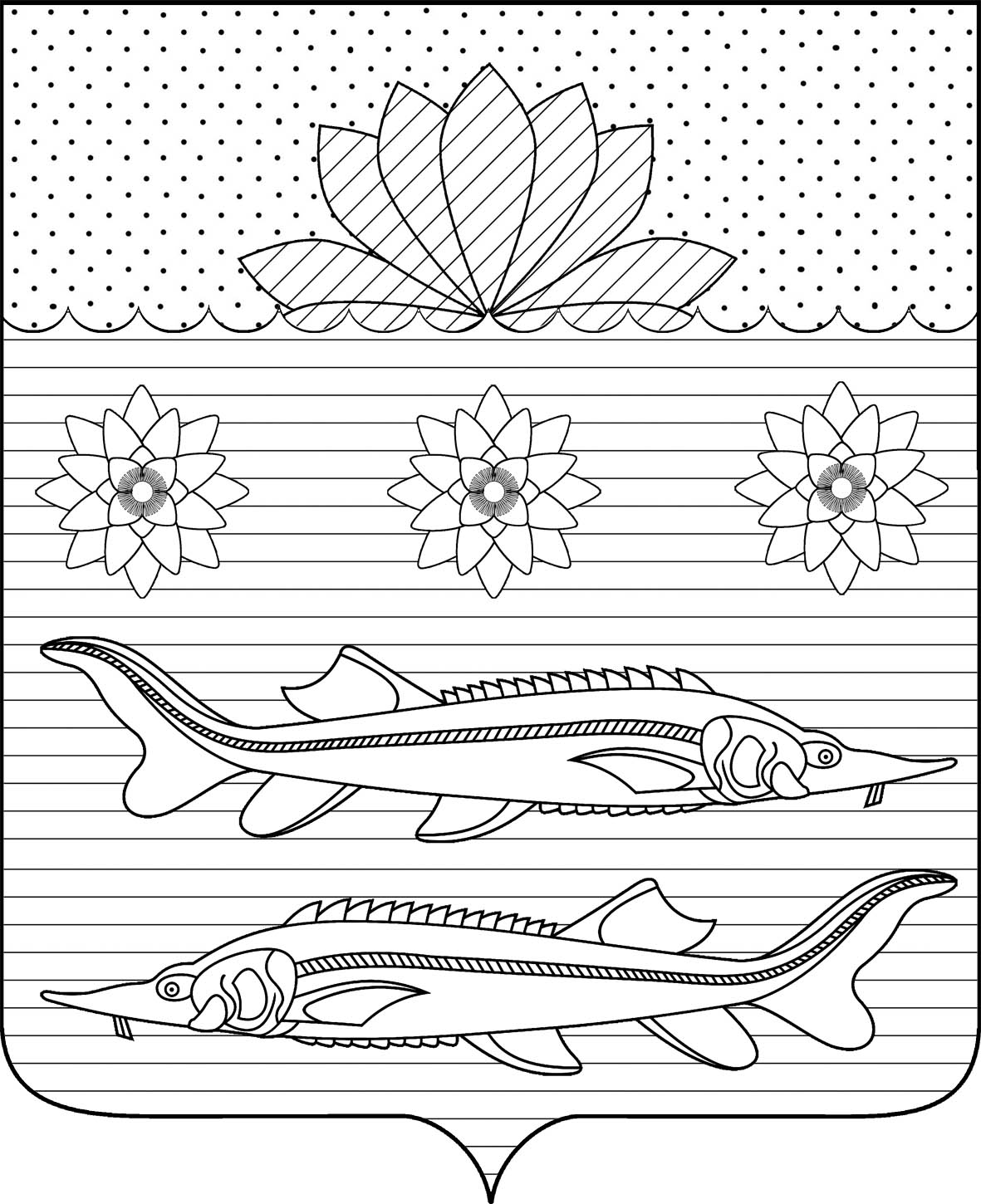 СОВЕТ  ГРИВЕНСКОГО   СЕЛЬСКОГО ПОСЕЛЕНИЯКАЛИНИНСКОГО  РАЙОНАРЕШЕНИЕ  от 25.07.2019                                                                                 № 183станица ГривенскаяОб утверждении Положения о порядке планирования приватизации имущества    Гривенского  сельского поселения   Калининского  района         В соответствии с Федеральными законами от 6 октября 2003 г. N 131-ФЗ "Об общих принципах организации местного самоуправления в Российской Федерации", от 21 декабря 2001 г. N 178-ФЗ "О приватизации государственного и муниципального имущества", Уставом Гривенского сельского поселения Калининского района,  Совет   Гривенского сельского поселения  Калининского района, р е ш и л:1. Утвердить положение о порядке планирования приватизации имущества муниципального образования  Гривенского сельского поселения Калининского  района    (приложение).2.Контроль за выполнением настоящего решения возложить на постоянную комиссию Совета Гривенского сельского поселения Калининского района по  бюджету, экономике, налогам и распоряжению муниципальной собственностью Гривенского сельского поселения Калининского района (Круть). 3.Решение вступает в силу со дня его официального     обнародования  .Глава   Гривенского   сельского поселения        Председатель СоветаКалининского  района                                           Гривенского сельского поселения                                                                                                                                                                                                Калининского района___________________Л.Г.Фикс                           ________________Л.В.ЩербакПРИЛОЖЕНИЕУТВЕРЖДЕНрешением Совета Гривенского      сельского поселения      Калининского района         от 25.07.2019  № 183  ПОЛОЖЕНИЕо порядке планирования приватизации имущества муниципального образования  Гривенского    сельского поселения   Калининского  района   1. Общие положения1.1. Настоящее Положение разработано в соответствии со статьей 10 Федерального закона от 21 декабря 2001 года № 178-ФЗ "О приватизации государственного и муниципального имущества" и определяет порядок планирования приватизации имущества, находящегося в муниципальной собственности муниципального образования  Гривенского  сельского поселения   Калининского  района   (далее - муниципальное имущество), а также порядок и сроки рассмотрения итогов исполнения прогнозного плана приватизации за отчетный год.1.2. Планирование приватизации муниципального имущества осуществляется финансовым отделом администрации    Гривенского    сельского поселения   Калининского  района   (далее - уполномоченный отдел, администрация) в соответствии со следующими принципами:- свободы собственника при планировании приватизации имущества;- социально-экономической обоснованности приватизации муниципального имущества;- открытости деятельности при планировании приватизации муниципального имущества;- по объектного планирования видов приватизируемого имущества    Гривенского  сельского поселения   Калининского  района   (далее – муниципальное образование);- сохранения в муниципальной собственности муниципального образования, необходимого для реализации установленных действующим законодательством полномочий органов местного самоуправления муниципального образования, а также для обеспечения их деятельности, деятельности лиц, замещающих муниципальные должности и должности муниципальной службы.1.3. Планирование приватизации имущества муниципального образования осуществляется путем разработки прогнозного плана приватизации.1.4. Приватизация муниципального имущества, не предусмотренного прогнозным планом приватизации, запрещается.1.5. Действие настоящего Положения не распространяется на отношения по отчуждению муниципального имущества, указанного в пункте 2 статьи 3 Федерального закона "О приватизации государственного и муниципального имущества".1.6. Приватизации не подлежит имущество, отнесенное федеральными законами к объектам гражданских прав, оборот которых не допускается (объектам, изъятым из оборота), а также имущество, которое в порядке, установленном федеральными законами, может находиться только в государственной или муниципальной собственности.2. Порядок разработки прогнозного плана приватизациимуниципального имущества2.1. Прогнозный план приватизации муниципального имущества разрабатывается уполномоченным отделом на очередной финансовый год и утверждается Советом   Гривенского  сельского поселения  одновременно с принятием решения о бюджете муниципального образования на очередной финансовый год и плановый период.2.2. Разработка проекта прогнозного плана приватизации муниципального имущества осуществляется на основе ежегодно проводимого анализа эффективности использования муниципального имущества, прогноза социально-экономического развития муниципального образования, итогов приватизации за истекший период.2.3. При подготовке проекта прогнозного плана приватизации учитываются предложения отделов администрации, органов местного самоуправления муниципального образования, муниципальных унитарных предприятий, муниципальных учреждений, иных юридических лиц и граждан с обоснованием целесообразности приватизации муниципального имущества, поступившие в уполномоченный отдел не позднее 1 июня года, предшествующего очередному финансовому году.2.4. Предложения о включении муниципального имущества в прогнозный план приватизации должны содержать следующие сведения:- в отношении недвижимого имущества - адрес объекта, общая площадь, кадастровый номер, назначение имущества;- в отношении движимого имущества - вид имущества, назначение имущества, иные индивидуализирующие имущество характеристики (регистрационный, инвентарный номера, дата ввода в эксплуатацию и т.п.);- в отношении муниципальных унитарных предприятий - наименование и местонахождение муниципального унитарного предприятия, среднесписочная численность его работников, балансовая стоимость основных средств;- в отношении хозяйственных обществ, акции (доли в уставном капитале) которых принадлежат муниципальному образованию, - наименование и местонахождение организаций;- количество принадлежащих муниципальному образованию акций (размер долей в уставном капитале) хозяйственного общества, планируемых к приватизации либо планируемых к сохранению в муниципальной собственности муниципального образования.2.5. Предложения об исключении муниципального имущества из проекта прогнозного плана приватизации могут направляться в адрес уполномоченного отдела отделами администрации, иными органами местного самоуправления муниципального образования, муниципальными унитарными предприятиями, муниципальными учреждениями, иными юридическими лицами и гражданами.Предложение об исключении муниципального имущества из проекта прогнозного плана приватизации должно содержать мотивированное обоснование необходимости сохранения муниципального имущества в муниципальной собственности муниципального образования.2.6. После получения предложений о включении муниципального имущества в прогнозный план приватизации уполномоченный отдел администрации подготавливает собственное обоснование целесообразности (нецелесообразности) приватизации муниципального имущества и разрабатывает проект прогнозного плана приватизации.2.7. При наличии разногласий относительно целесообразности приватизации муниципального имущества уполномоченный отдел администрации проводит согласительное совещание с участием заинтересованных отделов администрации, органов местного самоуправления муниципального образования.2.8. Прогнозный план приватизации муниципального имущества состоит из двух разделов.Первый раздел прогнозного плана приватизации содержит основные направления и задачи приватизации муниципального имущества, прогноз влияния приватизации на структурные изменения в экономике муниципального образования, количественные характеристики муниципального имущества, сведения о размере предполагаемых доходов от приватизации имущества и предполагаемых затрат на организацию и проведение приватизации имущества.Второй раздел прогнозного плана приватизации содержит:перечни сгруппированного по отраслям муниципального имущества, приватизация которого планируется в очередном финансовом году (муниципальных унитарных предприятий, акций акционерных обществ, находящихся в муниципальной собственности, иного имущества, составляющего казну муниципального образования), с указанием характеристики соответствующего имущества;сведения об акционерных обществах, акции которых в соответствии с решениями главы администрации подлежат внесению в уставный капитал иных акционерных обществ.2.9. При включении муниципального имущества в проект прогнозного плана приватизации указываются:а) для муниципальных унитарных предприятий - наименование и местонахождение;б) для акций и долей в уставном капитале хозяйственных обществ, находящихся в муниципальной собственности:- наименование и местонахождение хозяйственного общества;- количество и доля принадлежащих муниципальному образованию акций в общем количестве акций акционерного общества;- количество акций, подлежащих приватизации, с указанием доли этих акций в общем количестве акций акционерного общества;- доля в уставном капитале общества с ограниченной ответственностью;в) для иного имущества - наименование, местонахождение, назначение имущества и иные индивидуализирующие характеристики имущества.2.10. Проект прогнозного плана приватизации подлежит согласованию с финансовым отделом  администрации в части прогноза поступлений в местный бюджет доходов от приватизации муниципального имущества.2.11. Уполномоченный отдел администрации:- не позднее 1 сентября текущего года разработанный проект прогнозного плана приватизации муниципального имущества на очередной финансовый год представляет для согласования главе администрации;- не позднее 15 октября текущего года проект прогнозного плана приватизации муниципального имущества, согласованный с главой администрации, направляет в финансовый отдел администрации для учета прогнозных поступлений от приватизации муниципального имущества при разработке бюджета муниципального образования на очередной финансовый год.2.12. Проект прогнозного плана приватизации муниципального имущества направляется в Совет   Гривенского    сельского поселения  одновременно с проектом решения о бюджете муниципального образования на очередной финансовый год в составе прилагаемых к нему документов и материалов.2.13. В течение финансового года в прогнозный план приватизации муниципального имущества могут быть внесены необходимые изменения и дополнения.2.14. Прогнозный план приватизации муниципального имущества, а также решения о внесении в него изменений и дополнений подлежат опубликованию в районной газете «Калининец»   и размещению на официальном сайте в сети Интернет (www.torgi.gov.ru) в установленном порядке.3. Порядок и сроки рассмотрения итогов исполненияпрогнозного плана приватизации муниципального имущества3.1. Уполномоченный отдел администрации до 1 апреля года, следующего за отчетным, направляет отчет о результатах приватизации муниципального имущества за прошедший год в финансовый отдел администрации для включения в проект решения Совета   Гривенского   сельского поселения  об утверждении отчета об исполнении районного бюджета.3.2. Отчет о результатах приватизации муниципального имущества за прошедший год должен содержать перечень приватизированных в прошедшем году имущественных комплексов муниципальных унитарных предприятий, акций акционерных обществ и иного муниципального имущества с указанием способа, срока и цены сделки приватизации, а также перечень имущества, не приватизированного в отчетном году.4. Заключительные положения4.1. Правовое регулирование отношений, которые связаны с порядком планирования приватизации муниципального имущества и которые не урегулированы настоящим Положением, осуществляется законодательством Российской Федерации в сфере приватизации государственного и муниципального имущества.Глава   Гривенского   сельского поселения Калининского  района                                                                               Л.Г.Фикс